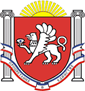 РЕСПУБЛИКА КРЫМРАЗДОЛЬНЕНСКИЙ РАЙОНАДМИНИСТРАЦИЯ КОВЫЛЬНОВСКОГО СЕЛЬСКОГО ПОСЕЛЕНИЯПОСТАНОВЛЕНИЕ24 августа 2022 г.				с.Ковыльное				№ 160О внесении изменений в постановление Администрации Ковыльновского сельского поселения от 02.07.2020 № 122 «Об утверждении комиссии по обследованию зеленых насаждений для выдачи разрешения на вырубку (снос) деревьев и кустарников, и компенсационному озеленению на территории муниципального образования Ковыльновское сельское поселение Раздольненского района Республики Крым»В соответствии с Федеральными законами от 06.10.2003. № 131-ФЗ «Об общих принципах организации местного самоуправления в Российской Федерации», от 10.01.2002 № 7-ФЗ «Об охране окружающей среды», от 27.07.2010 № 210-ФЗ «Об организации предоставления государственных и муниципальных услуг», постановлением Администрации Ковыльновского сельского поселения Раздольненского района Республики Крым от 24.04.2020 № 76 «Об утверждении административного регламента предоставления муниципальной услуги «Предоставление порубочного билета и (или) разрешения на пересадку деревьев и кустарников на территории Ковыльновского сельского поселения» (в редакции постановлений от 17.05.2021 № 149, от 15.10.2021 № 300), руководствуясь Уставом муниципального образования Ковыльновское сельское поселение Раздольненского района Республики Крым ПОСТАНОВЛЯЮ:1. Внести в постановление Администрации Ковыльновского сельского поселения от 02.07.2020 № 122 «Об утверждении комиссии по обследованию зеленых насаждений для выдачи разрешения на вырубку (снос) деревьев и кустарников, и компенсационному озеленению на территории муниципального образования Ковыльновское сельское поселение Раздольненского района Республики Крым» следующие изменения:1.1.приложение № 2 постановления изложить в новой редакции (прилагается).        2. Обнародовать настоящее постановление на информационных стендах населенных пунктов Ковыльновского сельского поселения и на официальном сайте Администрации Ковыльновского сельского поселения в сети Интернет (http://kovilnovskoe-sp.ru/).3. Настоящее постановление вступает в силу с момента его обнародования.4. Контроль за выполнением настоящего постановления оставляю за собой.Председатель Ковыльновского сельскогосовета - глава АдминистрацииКовыльновского сельского поселения					Ю.Н. МихайленкоПриложение №2к постановлению Администрации  Ковыльновского сельского поселенияот 02.07.2020 № 122 в редакции постановления от 24.08.2022  № 160СОСТАВкомиссии по обследованию зеленых насаждений для выдачиразрешения на вырубку (снос) деревьев и кустарников, и компенсационному озеленению на территории муниципального образованияКовыльновское сельское поселение Раздольненского района Республики КрымМихайленко Юрий НиколаевичПредседатель Ковыльновского сельского совета - глава Администрации Ковыльновского сельского поселения, председатель комиссииКалинина Валентина СергеевнаЗаместитель главы Администрации, заместитель председателя комиссииСтепаненко Ирина ВладимировнаВедущий специалист по вопросам муниципального имущества, землеустройства и территориального планирования Администрации, секретарь комиссииЧлены комиссии:Члены комиссии:Бондаренко Руслан ЕвгеньевичЗаведующий отделом государственного контроля (надзора) Перекопского региона управления государственного контроля (надзора)Северо-Крымского региона - старший государственный инспектор Республики КрымКумович Евгений ВитальевичГлавный специалист отдела государственного контроля (надзора) Перекопского региона управления государственного контроля (надзора)Северо-Крымского региона Северо-Крымского региона -государственный инспектор Республики Крым